A story about working at homeOn Monday, Tuesday, Wednesday, Thursday and Fridays I usually go to school to do schoolwork and meet my friends.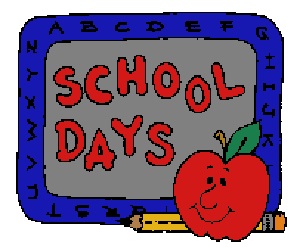 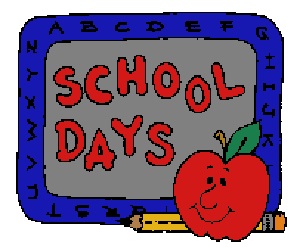 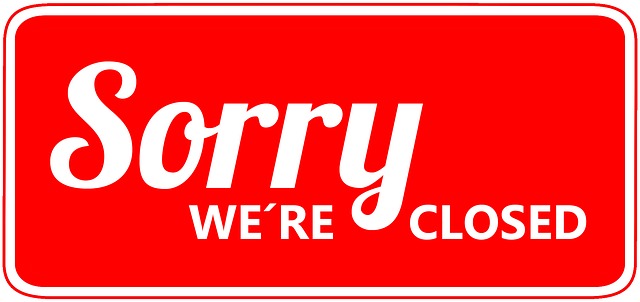 Now school is closed so I have try to do school work at home and can’t see my friends.I don’t have to do school work all day at home. Only for one or two hours a day. 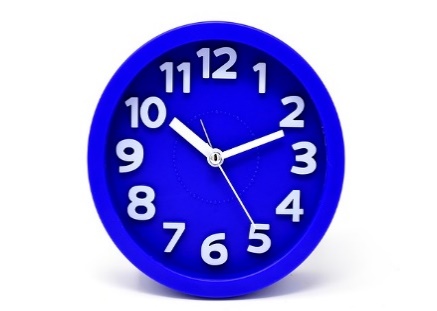 My parent/carer will tell me when I have to do school work and I will do my best to do it when they tell me.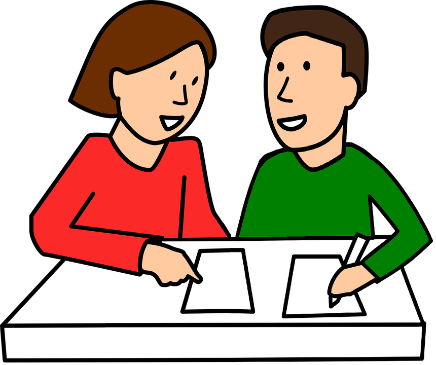 If I don’t understand it I can ask my parent/carer to help me.I can play games or watch tv when I have finished my school work.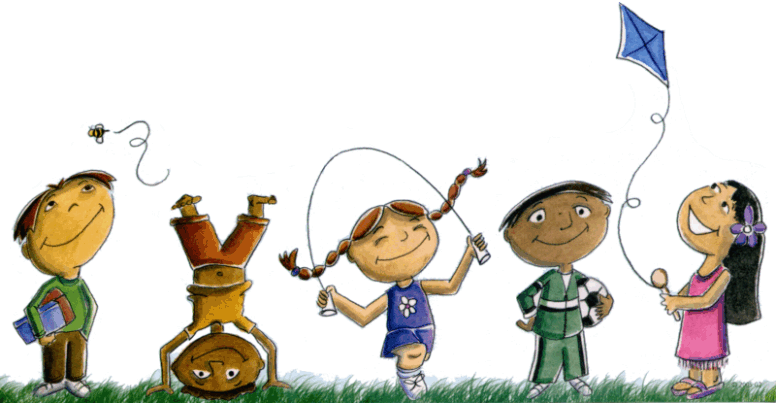 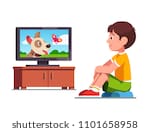 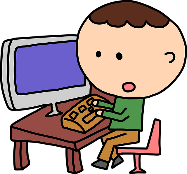 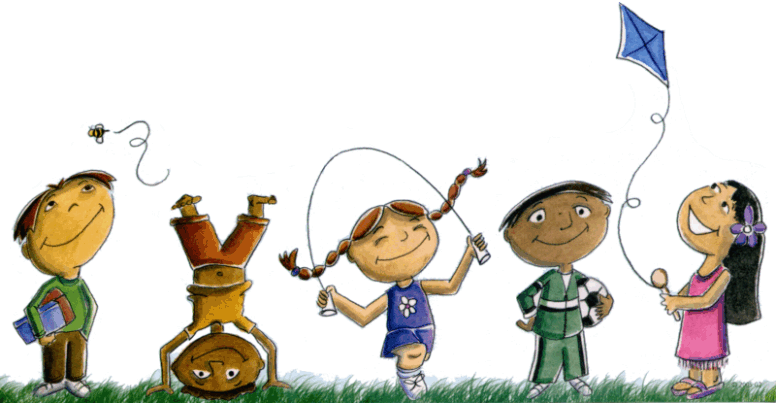 I can speak with my friends and family on the phone or online to see how everyone is doing.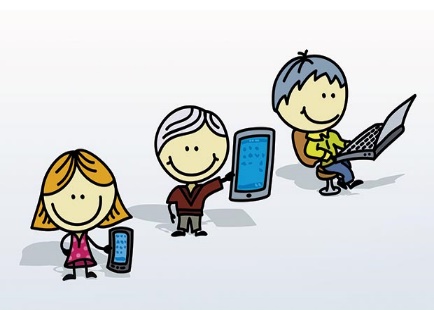 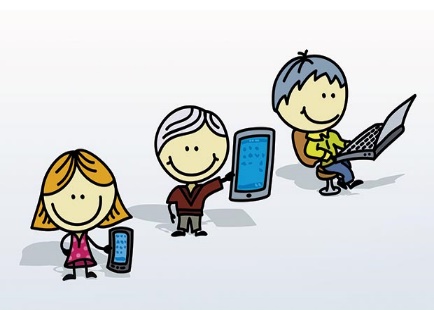 If I do this my parent/carer will be happy and when I go back to school I will be ready to learn again.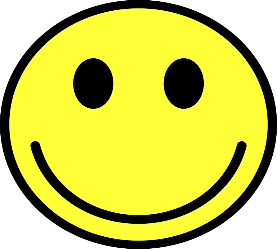 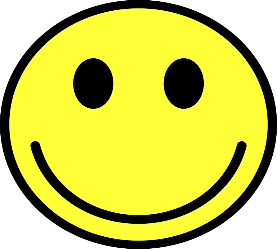 